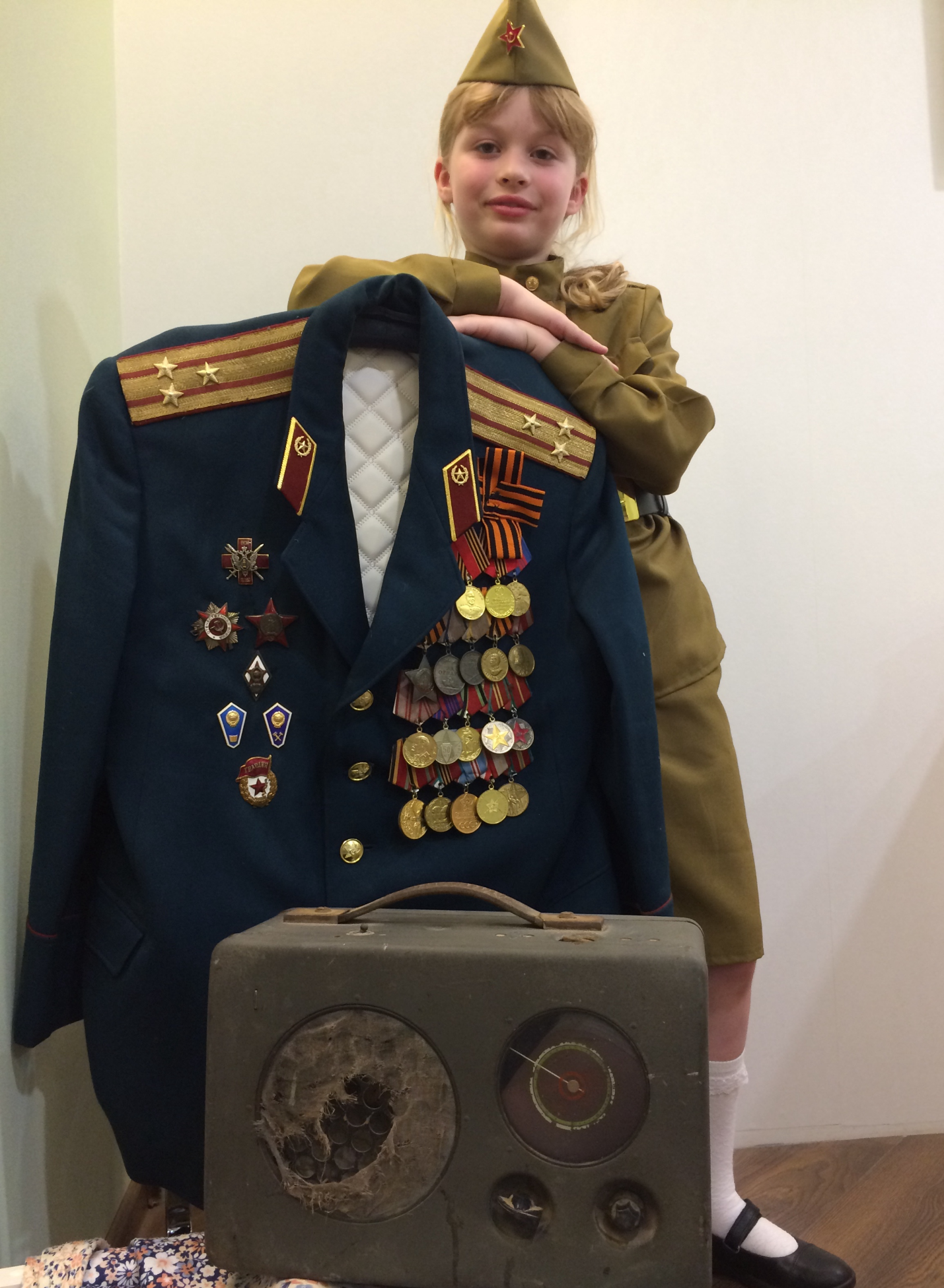 Мой прадедушка Лабин Юрий Дмитриевич воевал в 60-й Гвардейской танковой бригаде 8-го Гвардейского танкового корпуса, был стрелком-бронебойщиком из противотанкового ружья.  В нашей семье хранится трофейный  радиоприёмник 1938-43 год выпуска  JNG.NIKOLAUS ELTZ  «Приемник Вермахта».Морозова Аня , 2 «В» класс